様式第1号(第2条、第17条関係)　(注)　　1　A欄は、建築基準法施行の日又は地域、地区の指定若しくはその変更により初めて不適合となった場合のみ記入し、「基準時」とは、その不適合となった日を記入する。　　2　※印欄は、記入しないこと。工場調書　※　調査年　　月　　日工場調書　※　調査年　　月　　日工場調書　※　調査年　　月　　日工場調書　※　調査年　　月　　日工場調書　※　調査年　　月　　日工場調書　※　調査年　　月　　日工場調書　※　調査年　　月　　日工場調書　※　調査年　　月　　日工場調書　※　調査年　　月　　日工場調書　※　調査年　　月　　日工場調書　※　調査年　　月　　日工場調書　※　調査年　　月　　日地域地域地域地域工場調書　※　調査年　　月　　日工場調書　※　調査年　　月　　日工場調書　※　調査年　　月　　日工場調書　※　調査年　　月　　日工場調書　※　調査年　　月　　日工場調書　※　調査年　　月　　日工場調書　※　調査年　　月　　日工場調書　※　調査年　　月　　日工場調書　※　調査年　　月　　日工場調書　※　調査年　　月　　日工場調書　※　調査年　　月　　日工場調書　※　調査年　　月　　日地区地区地区地区1所在地　　　古河市所在地　　　古河市所在地　　　古河市所在地　　　古河市所在地　　　古河市所在地　　　古河市所在地　　　古河市所在地　　　古河市所在地　　　古河市所在地　　　古河市所在地　　　古河市所在地　　　古河市所在地　　　古河市所在地　　　古河市所在地　　　古河市2工場名工場名工場名工場名工場名工場名工場名3　工場主氏名3　工場主氏名3　工場主氏名3　工場主氏名3　工場主氏名3　工場主氏名3　工場主氏名3　工場主氏名4調査者　　　　　　　　　　　　　　　　　　　　　　　　　　　　　　　　　　調査者　　　　　　　　　　　　　　　　　　　　　　　　　　　　　　　　　　調査者　　　　　　　　　　　　　　　　　　　　　　　　　　　　　　　　　　調査者　　　　　　　　　　　　　　　　　　　　　　　　　　　　　　　　　　調査者　　　　　　　　　　　　　　　　　　　　　　　　　　　　　　　　　　調査者　　　　　　　　　　　　　　　　　　　　　　　　　　　　　　　　　　調査者　　　　　　　　　　　　　　　　　　　　　　　　　　　　　　　　　　調査者　　　　　　　　　　　　　　　　　　　　　　　　　　　　　　　　　　調査者　　　　　　　　　　　　　　　　　　　　　　　　　　　　　　　　　　調査者　　　　　　　　　　　　　　　　　　　　　　　　　　　　　　　　　　調査者　　　　　　　　　　　　　　　　　　　　　　　　　　　　　　　　　　調査者　　　　　　　　　　　　　　　　　　　　　　　　　　　　　　　　　　調査者　　　　　　　　　　　　　　　　　　　　　　　　　　　　　　　　　　調査者　　　　　　　　　　　　　　　　　　　　　　　　　　　　　　　　　　調査者　　　　　　　　　　　　　　　　　　　　　　　　　　　　　　　　　　5業種(該当業種を○で囲むこと。)金属　機械　化学　電気　土石　ガス窯業　紡織　木工　製本　製材　印刷食品　その他業種(該当業種を○で囲むこと。)金属　機械　化学　電気　土石　ガス窯業　紡織　木工　製本　製材　印刷食品　その他業種(該当業種を○で囲むこと。)金属　機械　化学　電気　土石　ガス窯業　紡織　木工　製本　製材　印刷食品　その他業種(該当業種を○で囲むこと。)金属　機械　化学　電気　土石　ガス窯業　紡織　木工　製本　製材　印刷食品　その他業種(該当業種を○で囲むこと。)金属　機械　化学　電気　土石　ガス窯業　紡織　木工　製本　製材　印刷食品　その他業種(該当業種を○で囲むこと。)金属　機械　化学　電気　土石　ガス窯業　紡織　木工　製本　製材　印刷食品　その他業種(該当業種を○で囲むこと。)金属　機械　化学　電気　土石　ガス窯業　紡織　木工　製本　製材　印刷食品　その他6　生産品目6　生産品目6　生産品目6　生産品目6　生産品目6　生産品目6　生産品目6　生産品目7作業及び設備の概要(記入しきれないときは別紙に記入すること。)作業及び設備の概要(記入しきれないときは別紙に記入すること。)作業及び設備の概要(記入しきれないときは別紙に記入すること。)作業及び設備の概要(記入しきれないときは別紙に記入すること。)作業及び設備の概要(記入しきれないときは別紙に記入すること。)作業及び設備の概要(記入しきれないときは別紙に記入すること。)作業及び設備の概要(記入しきれないときは別紙に記入すること。)作業及び設備の概要(記入しきれないときは別紙に記入すること。)作業及び設備の概要(記入しきれないときは別紙に記入すること。)作業及び設備の概要(記入しきれないときは別紙に記入すること。)作業及び設備の概要(記入しきれないときは別紙に記入すること。)作業及び設備の概要(記入しきれないときは別紙に記入すること。)作業及び設備の概要(記入しきれないときは別紙に記入すること。)作業及び設備の概要(記入しきれないときは別紙に記入すること。)作業及び設備の概要(記入しきれないときは別紙に記入すること。)8本申請による作業及び設備の概要(記入しきれないときは別紙に記入すること。)本申請による作業及び設備の概要(記入しきれないときは別紙に記入すること。)本申請による作業及び設備の概要(記入しきれないときは別紙に記入すること。)本申請による作業及び設備の概要(記入しきれないときは別紙に記入すること。)本申請による作業及び設備の概要(記入しきれないときは別紙に記入すること。)本申請による作業及び設備の概要(記入しきれないときは別紙に記入すること。)本申請による作業及び設備の概要(記入しきれないときは別紙に記入すること。)本申請による作業及び設備の概要(記入しきれないときは別紙に記入すること。)本申請による作業及び設備の概要(記入しきれないときは別紙に記入すること。)本申請による作業及び設備の概要(記入しきれないときは別紙に記入すること。)本申請による作業及び設備の概要(記入しきれないときは別紙に記入すること。)本申請による作業及び設備の概要(記入しきれないときは別紙に記入すること。)本申請による作業及び設備の概要(記入しきれないときは別紙に記入すること。)本申請による作業及び設備の概要(記入しきれないときは別紙に記入すること。)本申請による作業及び設備の概要(記入しきれないときは別紙に記入すること。)9(A)区分基準時(年月日)基準時(年月日)基準時(年月日)現在現在本申請による増減本申請による増減本申請による増減本申請による増減合計合計合計合計増加率10敷地面積m2％11建築面積〃〃12床面積〃〃　内訳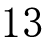 作業場〃〃　内訳事務所〃〃　内訳倉庫〃〃　内訳厚生施設〃〃　内訳その他〃〃14原動機KW台KW台KW台KW台〃〃15作業員数人人人人〃16常時貯蔵する危険物常時貯蔵する危険物常時貯蔵する危険物常時貯蔵する危険物常時貯蔵する危険物常時貯蔵する危険物1717製造又は他の事業を含む工業において処理する危険物製造又は他の事業を含む工業において処理する危険物製造又は他の事業を含む工業において処理する危険物製造又は他の事業を含む工業において処理する危険物製造又は他の事業を含む工業において処理する危険物製造又は他の事業を含む工業において処理する危険物製造又は他の事業を含む工業において処理する危険物品名品名品名最大数量(l・kg)最大数量(l・kg)最大数量(l・kg)最大数量(l・kg)品名品名品名品名品名品名最大数量(l・kg)最大数量(l・kg)最大数量(l・kg)